Ministero dell’IstruzioneDISTRETTO SCOLASTICO n. 22ISTITUTO COMPRENSIVO STATALE “MONTALTO SCALO”Scuola dell'Infanzia – Scuola Primaria – Scuola Secondaria di 1° Grado ad indirizzo musicaleVia Villaggio, 187040 MONTALTO UFFUGO SCALO (CS)Tel. 0984/1525060 - C.F.80002540781- C.M. CSIC88900D - C.U. UFYMVXPEO csic88900d@istruzione.it- PEC csic88900d@pec.istruzione.it - SITO WEB http//icmontaltoscalo.edu.itVERBALE DEL CONSIGLIO DI INTERCLASSE, CLASSE N. _____ a. s. 20       /20CLASSE/I_______________ SEZ._____________ PLESSO ___________________________Il giorno _____ del mese di _____________ dell’anno 20 __ alle ore _________, in via telematica, si riunisce il consiglio di interclasse/classe, con la sola presenza dei docenti, della/e classe/i _________________sezione/i ____ plesso ________________ .Presiede _____________________________________________________________Funge da Segretario verbalizzante ________________________________________Sono presenti i docenti: Sono assenti i docenti: _______________________________________________________________________________ Il Consiglio si riunisce per trattare i seguenti argomenti posti all’ordine del giorno:monitoraggio andamento didattico – disciplinare e compilazione scheda informativa per le famiglie (solo docenti)discussione andamento didattico -disciplinare (docenti e genitori)iconosciuta la validità dell’adunanza per il numero degli intervenuti, il Presidente dichiara aperta la seduta, dando inizio alla discussione.1° PUNTO  O.d.g.In merito al monitoraggio dell’azione didattica svolta fino a questo momento, sia per quanto riguarda le attività curriculari sia per ciò che concerne le attività para ed extra-scolastiche, emerge quanto segue:………………………………………………………………………………………………………………………………………………………………………………………………………………………………………………………………………………………………………………………………………………………………………………………………………………………………………………………………………………………………………………………………………………………………………………………………………………………………………………………………………………………………………………………………………………………………………………………………………………………………………………………………………………………………………………………………………………………………………………………………………………………………………………………………………………………………………………………………………………………………………………………………………………………………………………Alle ore ____________   il Presidente dichiara sciolta la seduta e il presente verbale è letto, approvato e sottoscritto. 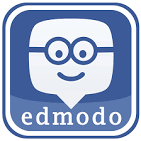 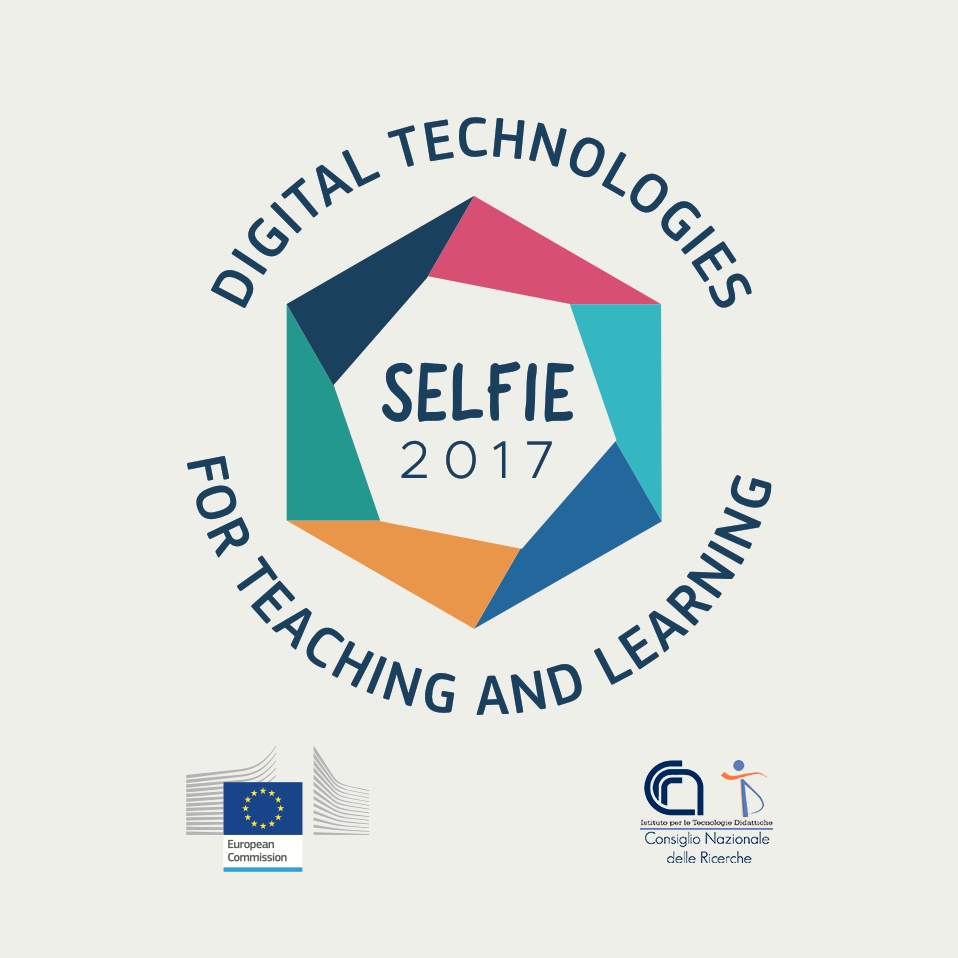 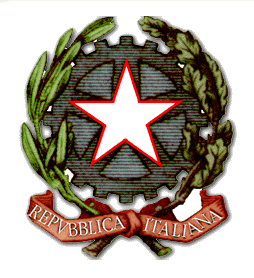 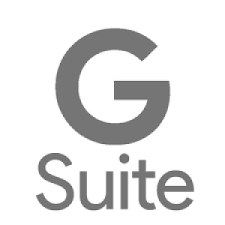 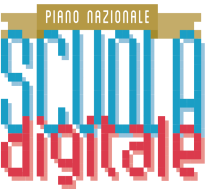 __________________________________________________ __________________________________________________ __________________________________________________ ______________________________________________________________________________________________________________________________________________________Si procede, quindi, alla verifica della frequenza e del comportamento degli alunni assoggettati all’obbligo.Il Coordinatore rileva un numero notevole di assenze, pur se giustificate, o la presenza di assenze non giustificate da parte dei seguenti alunni:Il Coordinatore rileva la presenza di note e/o provvedimenti disciplinari per i seguenti alunni:Si passa, quindi, alla compilazione delle schede di rilevazione sull'andamento didattico-disciplinare che i coordinatori di classe inseriranno sul registro elettronico in forma riservata per ciascun alunno. 2° PUNTO O.d.g.Alle ore ______________ entra la componente genitori, rappresentata dai sigg._______________________________________________________________________________.Il Presidente espone le risultanze del monitoraggio dell’andamento didattico-disciplinare operato dai docenti, sia per quanto riguarda le attività curriculari sia per ciò che concerne le attività para ed extra-scolastiche. Genitori e docenti, quindi, discutono in merito a: ____________________________________________________________________________________________________________________________________________________________________________________________________________________________________________________________________________________________________________________________________________________________________________________________________________________________________________________________________________________________________________________________________________________________________________________________________________________________________________________________________________________________________________________________________________________________________________________________________________________________________________________________________________________________________________________________________________________________________________Il SegretarioIl Presidente